Activity TitleFor Live Activities, Please include:Day/Date/Time/Location/etc.Live/Release Date: xxxxxFor Enduring Materials Credit Expiration Date: XXXXXXAgenda:<AGENDA>\Live/Release Date: xxxxxThis activity offers CE credit for:Physicians (CME)Nurses (CNE)Pharmacists (ACPE)Physician Assistants (AAPA)Dentists (ADA CERP)Psychologists (APA)Optometrists (ARBO/COPE)Social Workers (ASWB)Athletic Trainers (BOC)Registered Dieticians  (CDR)OtherAll other clinicians will receive a Certificate of Attendance stating this activity was certified for AMA PRA Category 1 Credit™
FacultyStatement of NeedWhat is the need for your activity?Learning ObjectivesAt the end of this CE activity, participants should be able to:Learning Objective 1Learning Objective 2Learning Objective 3Financial Support if applicableSupported by an educational grant from Commercial Interest.Target AudienceWho was this activity created for?Credit InformationPlease include the logos and the accreditation statements as they appear below (logos may be to the left of the corresponding statement if formatting allows)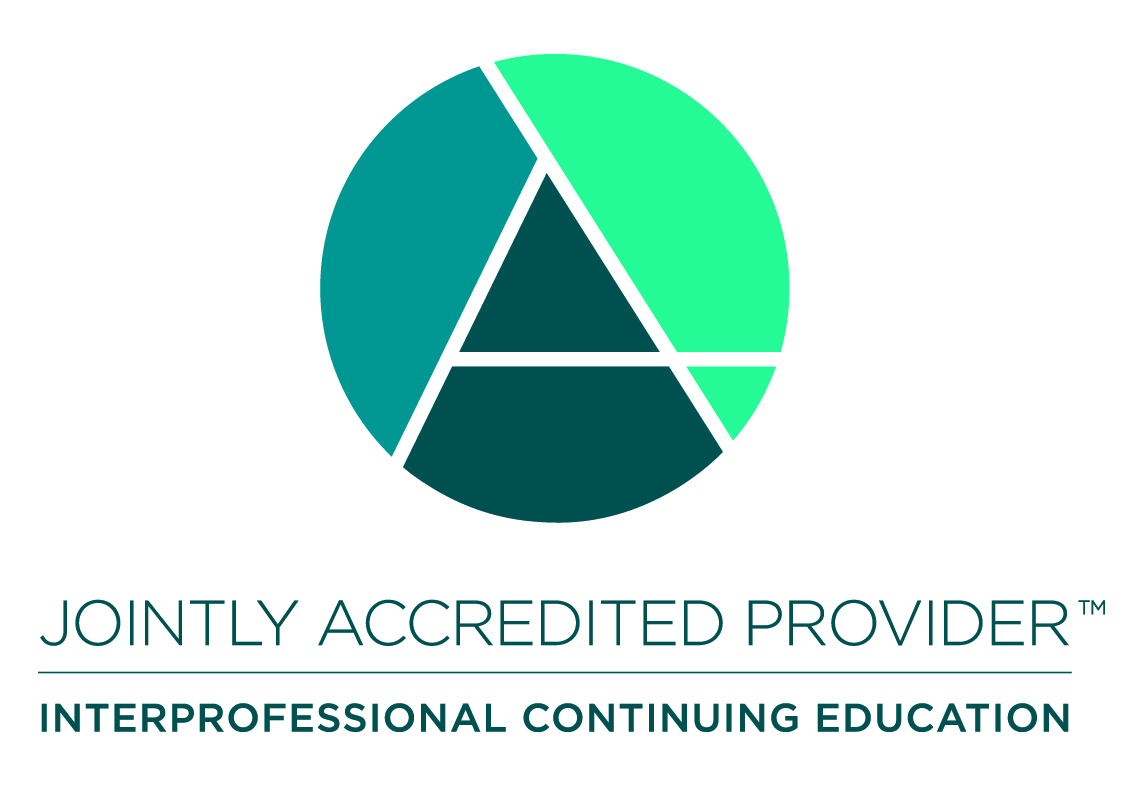 In support of improving patient care, this activity has been planned and implemented by CME Outfitters, LLC and xxxx. CME Outfitters, LLC is jointly accredited by the Accreditation Council for Continuing Medical Education (ACCME), the Accreditation Council for Pharmacy Education (ACPE), and the American Nurses Credentialing Center (ANCC), to provide continuing education for the healthcare teamAccreditation and Designation Statements

(If using CMEO’s learning management system) Post-tests, credit request forms, and activity evaluations must be completed online (requires free account activation), and participants can print their certificate or statement of credit immediately (75% pass rate required). This website supports all browsers except Internet Explorer for Mac. For complete technical requirements and privacy policy, visit https://www.cmeoutfitters.com/privacy-and-confidentiality-policyDisclosure DeclarationIt is the policy of CME Outfitters, LLC, to ensure independence, balance, objectivity, and scientific rigor and integrity in all of their CE activities. Faculty must disclose to the participants any relationships with commercial companies whose products or devices may be mentioned in faculty presentations, or with the commercial supporter of this CE activity. CME Outfitters, LLC, has evaluated, identified, and attempted to resolve any potential conflicts of interest through a rigorous content validation procedure, use of evidence-based data/research, and a multidisciplinary peer review process. The following information is for participant information only. It is not assumed that these relationships will have a negative impact on the presentations.

Faculty Disclosures

Peer Reviewer Disclosures

Planning Committee Disclosures 

Joint Provider Disclosures

Disclosures were obtained from the CME Outfitters, LLC staff: No disclosures to report.Faculty of this CE activity may include discussions of products or devices that are not currently labeled for use by the FDA. The faculty have been informed of their responsibility to disclose to the audience if they will be discussing off-label or investigational uses (any uses not approved by the FDA) of products or devices.Unlabeled Use DisclosureFaculty of this CME/CE activity may include discussions of products or devices that are not currently labeled for use by the FDA. The faculty have been informed of their responsibility to disclose to the audience if they will be discussing off-label or investigational uses (any uses not approved by the FDA) of products or devices. CME Outfitters, LLC, the faculty, and Sunovion do not endorse the use of any product outside of the FDA labeled indications. Medical professionals should not utilize the procedures, products, or diagnosis techniques discussed during this activity without evaluation of their patient for contraindications or dangers of use.Please insert an ADA Statement as APA Guidelines mandate:Sponsors are required to make their programs accessible to all individuals. Facilities used by a sponsor must be in compliance with the Americans with Disabilities Act. Sponsors must also, to the best of their ability, provide accommodation for individuals with sensory impairments.Cost of program: please insert informationFor question or grievances: please contact …. Please identify contact information where a learner could contact your organization and please do not list my name or CME Outfitters.Claiming Credit: please insert methodology for post activity - I will have a link for you shortly to the evaluation where the learner may claim their credit.Questions about this activity? Call us (educational partner) at (insert phone number here).Faculty Name
Affiliation
Title
Organization
City, State